О проведении плановой  выездной проверки сельского поселения Красногорский сельсовет муниципального района Нуримановский район Республики Башкортостан	18 августа 2017 года Управлением Россельхознадзора по Республике Башкортостан проведена плановая выездная проверка в отношении администрации сельского поселения Красногорский сельсовет муниципального района Нуримановский район Республики Башкортостан. В ходе  проверки  нарушений  земельного  законодательства  не  выявлено. 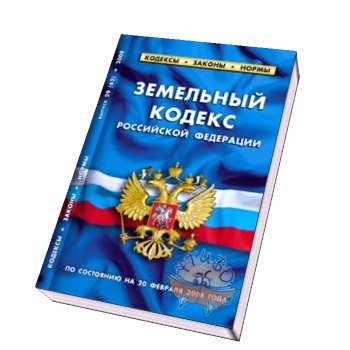 